Radionice izrade softverskih radova  u 2018./2019.Pozivamo te na radionice izrade kompjuterskih igrica GAME FACTORY i izradu softverskih radovaPrijave: do 26. 10. 2018.Lokacija: Osnovna škola Veli VrhVrijeme: svaki četvrtak od 16:45Voditeljica: Aleksandra Žufić, dipl. ing. i učiteljica informatike u OŠPrijave se mogu poslati na dip.pula@gmail.comDodatne informacije mogu se dobiti na: 091-5976423 Janko Žufić, dipl.ing., voditelj projekta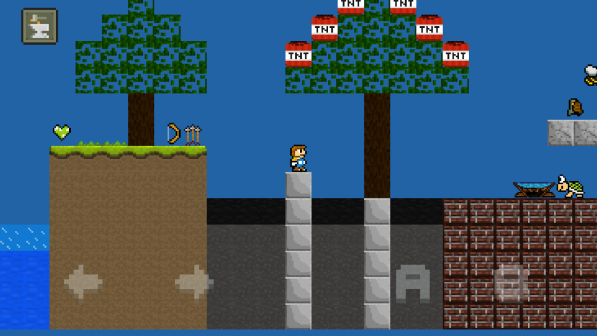 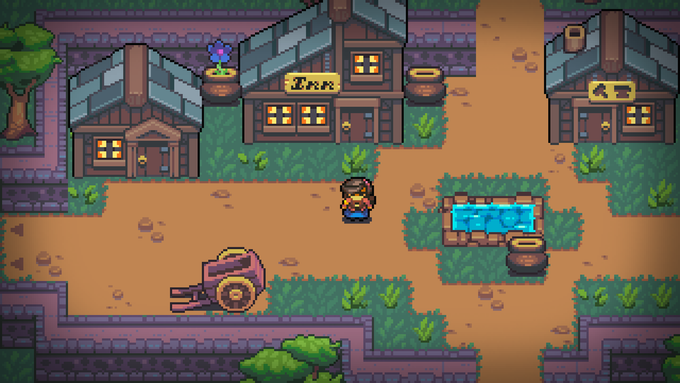 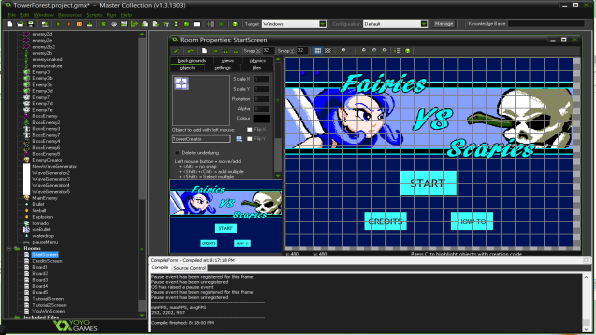 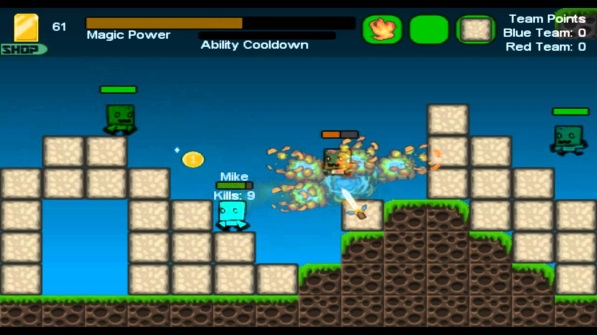 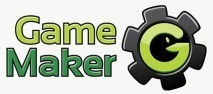 